Ф.И.О. автора: Николенко Наталья НиколаевнаТема урока: Правописание О–Е после шипящих и Ц в окончаниях существительных и прилагательных.Класс: 4 класс, УМК «Перспективная начальная школа».Цели урока:обучающая: познакомить учащихся с орфограммой и её графическим обозначением на письме; формировать умение распознавать условия выбора орфограммы: часть речи, часть слова, ударение; формировать умение видеть орфограмму и её опознавательные признаки, правильно писать гласные о, е после шипящих и ц в окончаниях существительных и прилагательных;развивающая: способствовать активизации познавательной деятельности учащихся; развивать умение учащихся самостоятельно получать знания; развивать мыслительные процессы: сопоставление, анализ, классификация, внимание, логическое мышление; развивать познавательные и творческие способности через разнообразные виды деятельности;воспитательная: создать условия для воспитания у учащихся культуры общения; создать условия для воспитания у учащихся культуры умственного труда.Тип урока: урок изучения и закрепления новых знаний и формирования умений.Формы организации познавательной деятельности: индивидуальная, фронтальная, коллективная, парная, групповая.Методы обучения: частично- поисковый, метод проблемного изложения, объяснительно-иллюстративный, аналитический, сравнительный, классификационный, практический, устный, словесный.Оборудование: презентация, карточки для парной и групповой работы.1. Организационный момент    (слайд 1)- Сегодня на уроке предстоит большая и серьезная работа. Я хочу пожелать удачи. Возьмите за руки ребят, с которыми будете работать в группе, пожелайте успеха друг другу.2. Актуализация знанийУ. Что вы можете сказать о буквах?На доске буквы: ш, щ, ж, ч, ц. (слайд 2)Д. Это согласные.У. Какая буква лишняя?Д. Буква Ц, остальные буквы шипящие.У. Отодвинем букву Ц. На какие группы можно разделить оставшиеся буквы?     (слайд 3)Д. Парные – непарные согласные, только твердые – только мягкие согласные.У. Почему эти буквы пришли к нам на урок, мы узнаем чуть позже.Задание: Выберете слова (слайд 4)Для первого ряда: « Буквы О-Ё после шипящих в корне слова»Для второго ряда: «Буквы О-Ё  после шипящих в суффиксах существительных и прилагательных»Вставьте пропущенные орфограммы.Пч…лка,  улиц…й, врач…м, собач…нка, больш…й,  ж…лудь,  овраж…к, плеч…м, пищ…вой, , ш…рох, о рыж…й,  ж…нглёр , еж…вый.Проверка  (слайд 5): 1 ряд -  Пчёлка, жёлудь, шорох, жонглёр.                                    2 ряд - Собачонка, овражек, пищевой, ежовый.- Объясните выбор  буквы.- Сформулируйте правило для своей группы слов.- Какие слова остались?  Почему?  (слайд 6)3. Формулирование темы и цели урокаУ. Назовите, в какой части слова орфограмма.Д. Орфограмма в окончании существительных и прилагательных, после основы, оканчивающейся на шипящий и Ц.У. Сформулируйте тему нашего урока.     (слайд 7)- Правописание О–Е после шипящих и Ц в окончаниях существительных и прилагательных.У.  Сформулируйте  цель нашего урока?    (слайд 8,9)
     Вам помогут опорные слова Познакомиться с ………………..     2.   Учиться правильно писать………Д.  - Познакомиться с правилом правописания  гласных о-е  в окончаниях существительных и прилагательных после шипящих и Ц. - Научиться правильно писать гласные О и Е в окончаниях существительных и прилагательных после шипящих и Ц.Изучение нового материала.Групповая работа. Поиск решения.- Чтобы решить эту проблему и не ошибиться, вы разделитесь на 3 группы. (Выбрать главного). Каждой группе будет дано свое задание. Будет дана инструкция, по которой вы работаете и сообщаете нам главный ВЫВОД.1 группа анализирует имена существительные с основой на шипящий звук:С лапшой, за ключом, над передачей, под крышей.2  группа анализирует имена существительные с основой на Ц:За лисицей, пыльцой, перед незнакомцем, за крыльцом.3  группа анализирует имена прилагательные с основой на шипящий  звук:Лучшей доли, чужой вещи, хорошего отношения, чужого человека.ИНСТРУКЦИЯ:Прочитай слово.Поставь знак ударения.Выделите окончание.Выделите основу. Обратите внимание, на какой звук оканчивается основа, подчеркните букву.Обратите внимание, какая гласная будет стоять в ударных окончаниях, какая – в безударных.Сделайте вывод.1 группа. ВЫВОД:В окончаниях существительных после ____________________под ударением пишется ______, без ударения пишется ____.2 группа. ВЫВОД:В окончаниях существительных после ____________под ударением пишется ______, без ударения пишется ____.3 группа. ВЫВОД:В окончаниях  прилагательных после ___________________под ударением пишется ______, без ударения пишется ____.После ответов групп, делается общий вывод:  (слайд 10)В  окончаниях имен существительных и прилагательных после шипящих и «Ц» под ударением   пишется О,   без ударения Е .                                                                                                           2. Работа с учебником.- Давайте сравним наш вывод  с правилом в учебнике. Откройте учебник на странице 137. (Дети читают правило и делают вывод, что они вывели правило верно).3. Составление алгоритма  (слайд 11)Итак, составим алгоритм правописания О и Е в окончаниях существительных и прилагательных после шипящих и Ц:прочитать слово;поставить ударение;определить окончание:                                                        ударное:                        да – пишем О                     нет – пишем ЕРазрешение проблемы. - Вернемся к словам в задании №1. (Происходит разрешение проблемы). улицЕй, врачОм, большОй,  о рыжЕй.  (слайд 12,13)ІV. Физминутка.- Давайте с вами отдохнём и одновременно закрепим правило.-Мне нужны два помощника. У одного лист с буквой О, у другого с Е.  У вас на партах лежат карточки со словами, возьмите их,  вставьте нужную гласную букву, опираясь на правило, и подойдите к тому ученику, который держит «вашу» гласную букву.V. Применение знаний.1) - Напиши, как ты думаешь, кто с кем дружит  (в парах). Медведь с морж…м; волчица с лисиц…й; барсук с еж…м; бабочка с саранч…й; петух с куриц…й; окунь с ерш…м; черепаха с ящериц…й; воробей с грач…м. Проверка:	Медведь с моржом; волчица с лисицей; барсук с ежом; бабочка с саранчой; петух с курицей; окунь с ершом; черепаха с ящерицей; воробей с грачом. 2. Творческая работа по группам (задания получают капитаны групп).Закончите предложения подходящим по смыслу существительным с изученной орфограммой и запишите, объясняя орфограмму. В записанных существительных определите падеж, число. Сделайте вывод.Дверь открывалась огромным … . (Ключ-ом.)Бабушка потчевала нас украинским… . (Борщ-ом.)Большое белое облако плывет над березовой… . (Рощ-ей.)На уроке я рисовал простым … . (Карандаш-ом.)В будущем мечтаю стать … . (Врач-ом.)3. Групповая работа-  Сейчас приготовьтесь работать в группах.Задание:  Разгадать кроссворд, вписав слова в творительном падеже.           По горизонтали:1. Вихрь, поднимающий столбом воду, песок.2. Бельевое изделие в виде отреза ткани для вытирания.3. Дом для временного проживания приезжающих с обслуживанием.По вертикали:4. Приспособление для обливания мелкими струйками воды.5. Палочка из воска с фитилем внутри для освещения.6. Медицинское учреждение для длительного лечения.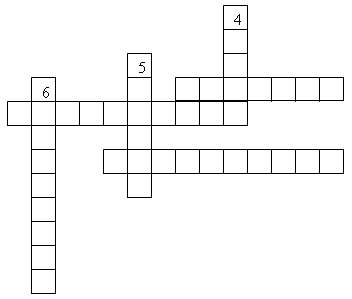 Ответы.По горизонтали: 1-смерчем, 2-полотенцем,3-гостиницей. По вертикали: 4-душем, 5-свечой, 6-больницей8. Итог урока. Рефлексия деятельности учащихся. (слайд 14)- Почему буквы щ, ш, ж, ч, ц пришли к нам на урок?- Что нового узнали на уроке? Что интересного?- Где мы можем применить полученные знания?9. Домашнее задание: (слайд 15)- Упр.107, стр. 138, выучить правило.